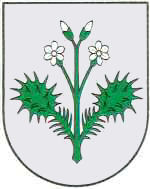 _______________________________________________________________________	OPĆINA DUBRAVICAZAPISNIKsa 19. sjednice Općinskog vijeća Općine Dubravica održane u utorak 23. travnja 2024. godine u vijećnici Općine Dubravica s početkom u 19:00 sati.  NAZOČNI: Ivica Stiperski, Mario Čuk, Gordana Režić, Franjo Frkanec, Kruno Stiperski, Stjepan Vajdić, Josip Biff, Ana Nemčić, Drago HorvatODSUTNI: /OSTALI:Marin Štritof - načelnik Općine DubravicaSilvana Kostanjšek - pročelnica JUO Općine Dubravica, zapisničarPredstavnici medija - Zaprešićki kraj, Prigorski kaj, TV ZapadPredsjedavajući Ivica Stiperski otvara sjednicu i pozdravlja nazočne, konstatira da je na početku sjednice nazočno devet (9) članova Općinskog vijeća, odnosno da su prisutni svi članovi Općinskog vijeća, pa se prelazi naUTVRĐIVANJE DNEVNOG REDAVijećnici su dobili prijedlog dnevnog reda sa popratnim materijalima te predsjedavajući za isti predlaže sljedeće točke: Usvajanje zapisnika sa 18. sjednice Općinskog vijeća Općine DubravicaDonošenje Statutarne Odluke o izmjenama Statuta Općine DubravicaDonošenje Odluke o ustrojstvu i djelokrugu Jedinstvenog upravnog odjela Općine DubravicaDonošenje Odluke o izmjenama Odluke o visini osnovice i koeficijentima za obračun plaće općinskoga načelnika Općine Dubravica te visini naknade za radDonošenje Odluke o visini koeficijenta za obračun plaće službenika u Jedinstvenom upravnom odjelu Općine DubravicaDonošenje Odluke o davanju koncesije za obavljanje dimnjačarskih poslova na području Općine DubravicaDonošenje Odluke o davanju suglasnosti za provedbu ulaganja projekta „Rekonstrukcija  nerazvrstane ceste na odvojku Rozganske ceste s komunalnom infrastrukturom“Razno       Nakon što je predsjedavajući predložio dnevni red, pitao je za primjedbe i dopune istog.       Obzirom da primjedbi i dopuna dnevnog reda nema, Općinsko vijeće Općine Dubravica jednoglasno prihvaća dnevni red sa 9 glasova ZA, 0 glasova PROTIV i 0 SUZDRŽANIH glasova.Točka 1.Usvajanje zapisnika sa 18. sjednice Općinskog vijeća Općine Dubravica		Predsjedavajući Ivica Stiperski govori da su vijećnici zaprimili zapisnik 18. sjednice Općinskog vijeća, te otvara raspravu o prihvaćanju istoga. 		Obzirom da se rasprava ne vodi, predsjedavajući provodi glasovanje, a Općinsko vijeće Općine Dubravica jednoglasno sa 9 glasova “ZA”, 0 glasova “PROTIV” i 0 “SUZDRŽANIH” glasova usvaja zapisnik sa 18. sjednice Općinskog vijeća Općine Dubravica.Točka 2. Donošenje Statutarne Odluke o izmjenama Statuta Općine DubravicaPredsjedavajući daje riječ pročelnici Jedinstvenog upravnog odjela koja ukratko pojašnjava  prijedlog Statutarne Odluke o izmjenama Statuta Općine Dubravica, isti kojeg predlaže radno tijelo ovog vijeća Komisija za Statut, Poslovnik i normativnu djelatnost. 		Predsjedavajući pokreće raspravu.Obzirom da se rasprava ne vodi, predsjedavajući provodi glasovanje, a Općinsko vijeće Općine Dubravica jednoglasno sa 9 glasova „ZA“, 0 glasova “PROTIV” i 0 “SUZDRŽANIH” glasova donosi Statutarnu Odluku o izmjenama Statuta Općine Dubravica.Točka 3.Donošenje Odluke o ustrojstvu i djelokrugu Jedinstvenog upravnog odjela Općine DubravicaPredsjedavajući daje riječ pročelnici Jedinstvenog upravnog odjela koja ukratko pojašnjava  prijedlog Odluke o ustrojstvu i djelokrugu Jedinstvenog upravnog odjela Općine Dubravica.           Predsjedavajući pokreće raspravu.				                                                Obzirom da se rasprava ne vodi, predsjedavajući provodi glasovanje, a Općinsko vijeće Općine Dubravica jednoglasno sa 9 glasova “ZA”, 0 glasova “PROTIV” i 0 “SUZDRŽANIH” glasova donosi Odluku o ustrojstvu i djelokrugu Jedinstvenog upravnog odjela Općine Dubravica.Točka 4.Donošenje Odluke o izmjenama Odluke o visini osnovice i koeficijentima za obračun plaće općinskoga načelnika Općine Dubravica te visini naknade za rad            Predsjedavajući daje riječ pročelnici Jedinstvenog upravnog odjela koja ukratko pojašnjava  prijedlog Odluke o izmjenama Odluke o visini osnovice i koeficijentima za obračun plaće općinskoga načelnika Općine Dubravica te visini naknade za rad.Predsjedavajući pokreće raspravu.Obzirom da se rasprava ne vodi, predsjedavajući provodi glasovanje, a Općinsko vijeće Općine Dubravica jednoglasno sa 9 glasova “ZA”, 0 glasova “PROTIV” i 0 “SUZDRŽANIH” glasova donosi Odluku o izmjenama Odluke o visini osnovice i koeficijentima za obračun plaće općinskoga načelnika Općine Dubravica te visini naknade za rad.Točka 5.Donošenje Odluke o visini koeficijenta za obračun plaće službenika u Jedinstvenom upravnom odjelu Općine Dubravica          Predsjedavajući daje riječ načelniku Marinu Štritofu koji ukratko pojašnjava prijedlog Odluke o visini koeficijenta za obračun plaće službenika u Jedinstvenom upravnom odjelu Općine Dubravica. Predsjedavajući pokreće raspravu.Obzirom da se rasprava ne vodi, predsjedavajući provodi glasovanje, a Općinsko vijeće Općine Dubravica jednoglasno sa 9 glasova “ZA”, 0 glasova “PROTIV” i 0 “SUZDRŽANIH” glasova donosi Odluku o visini koeficijenta za obračun plaće službenika u Jedinstvenom upravnom odjelu Općine Dubravica.   Točka 6.Donošenje Odluke o davanju koncesije za obavljanje dimnjačarskih poslova na području Općine Dubravica          Predsjedavajući daje riječ pročelnici Jedinstvenog upravnog odjela koja ukratko pojašnjava  prijedlog Odluke o davanju koncesije za obavljanje dimnjačarskih poslova na području Općine Dubravica.           Predsjedavajući pokreće raspravu.						                                                               Obzirom da se rasprava ne vodi, predsjedavajući provodi glasovanje, a Općinsko vijeće Općine Dubravica jednoglasno sa 9 glasova “ZA”, 0 glasova “PROTIV” i 0 “SUZDRŽANIH” glasova donosi Odluku o davanju koncesije za obavljanje dimnjačarskih poslova na području Općine Dubravica.Točka 7.Donošenje Odluke o davanju suglasnosti za provedbu ulaganja projekta „Rekonstrukcija  nerazvrstane ceste na odvojku Rozganske ceste s komunalnom infrastrukturom“Predsjedavajući daje riječ načelniku Marinu Štritofu koji ukratko pojašnjava prijedlog Odluke o davanju suglasnosti za provedbu ulaganja projekta „Rekonstrukcija  nerazvrstane ceste na odvojku Rozganske ceste s komunalnom infrastrukturom“. Odluka se donosi na temelju članka 8. stavka 2. Pravilnika o provedbi intervencije 73.13. „Potpora javnoj infrastrukturi u ruralnim područjima“ i intervencije 74.01. „Potpora za sustave javnog navodnjavanja“ iz Strateškog plana Zajedničke poljoprivredne politike Republike Hrvatske 2023. – 2027. („Narodne novine“ br. 152/2023.) i članka 21. Statuta Općine Dubravica (Službeni glasnik Općine Dubravica 01/2021). Općina Dubravica prijavljuje se na natječaj za provedbu intervencije 73.13. Potpora javnoj infrastrukturi u ruralnim područjima iz strateškog plana zajedničke poljoprivredne politike Republike Hrvatske 2023.-2027. za projekt „Rekonstrukcija  nerazvrstane ceste na odvojku Rozganske ceste s komunalnom infrastrukturom“. Opis projekta/operacije sastavni je dio ovog prijedloga Odluke (Prilog 6).Predsjedavajući pokreće raspravu.           Obzirom da se rasprava ne vodi, predsjedavajući provodi glasovanje, a Općinsko vijeće Općine Dubravica jednoglasno sa 9 glasova “ZA”, 0 glasova “PROTIV” i 0 “SUZDRŽANIH” glasova donosi Odluku davanju suglasnosti za provedbu ulaganja projekta „Rekonstrukcija nerazvrstane ceste na odvojku Rozganske ceste s komunalnom infrastrukturom“ .Točka 8.Razno	Načelnik obavještava vijećnike o započetim radovima na tri nerazvrstane ceste, radovi rekonstrukcije Ulice Sv. Vida, Otovačke ulice i Kumrovečke ceste-odvojak Karasi, koji su djelomično financirani sredstvima Zagrebačke županije putem javnog poziva iz 2023. godine, te djelomično iz proračuna općine. Načelnik obavještava da su započeti radovi na „Parku za vježbanje“ kod dječjeg igrališta u naselju Dubravica, radovi sufinancirani sredstvima Ministarstva turizma. U tijeku je izrada projektne dokumentacije za izgradnju ograde oko novog groblja u Rozgi. Na novootvoreni javni poziv Zagrebačke županije u 2024. godini prijaviti će se projekt Rekonstrukcije Lukavečke ceste sa izgradnjom nogostupa i oborinske odvodnje-I. faza, a dio troškovnika radova za navedeni projekt je već prijavljen na javni poziv Ministarstva regionalnoga razvoja. Krenuti će i nastavak radova na izgradnji nogostupa u Kumrovečkoj cesti – III. faza radova-nastavak radova i asfaltiranje već izgrađenog nogostupa. Glede kanalizacijske mreže na području Općine Dubravica, načelnik obavještavam da je ishođena uporabna dozvola te da će tvrtka Zaprešić d.o.o. uskoro započeti sa obavještavanjem mještana općine o mogućnosti priključivanja na kanalizacijsku mrežu. Vijećnik Stjepan Vajdić postavlja pitanje o naknadi štete nastale prilikom elementarne nepogode-tuče. Načelnik govori da posjeduje informaciju da općini nije odobren iznos naknade štete. Vijećnik Drago Horvat predlaže da se A.K. iz naselja Lukavec Sutlanski dodijeli potpora/donacija za nastalu štetu na stambenom objektu stradalom uslijed elementarne nepogode.Predsjedavajući predlaže da se prijedlog Odluke o donaciji imenovanoj za navedenu svrhu predlaže na idućoj sjednici Općinskog vijeća.Načelnik obavještava vijećnike da je OŠ Pušća putem projektanta izradila projektnu dokumentaciju izgradnje novih tribina na dječjem igralištu Područne škole Dubravica.      Sjednica Općinskog vijeća zaključena je u 19:45 sati. KLASA: 024-02/24-01/5                                            URBROJ: 238-40-02-24-2               Dubravica, 23. travanj 2024. godineZapisnik sastavila:                                               Predsjednik Općinskog vijeća            Silvana Kostanjšek                                                    Općine Dubravica 								         Ivica Stiperski